Общество с ограниченной ответственностью«Подъем Лига Сервис»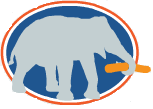 Юрид. адрес: 125565, г. Москва, ул. Фестивальная, д. 2АПочт. адрес: 141800, Московская обл., г. Дмитров, ул. Веретенникова, д.13-а, оф. 17.Тел. 8(926) 617-95-85, факс 8(496) 225-48-53.e-mail: ooo-pls@mail.ru  Сайт: www.podmeh.ruИНН 7743583370  КПП 774301001Р/с 40702810200000003586 в «АЛМА БАНК» (АО), г. МоскваК/с 30101810900000000408, БИК 044525408Краны козловые электрическиеСведения, сообщаемые заказчикомДополнительные требования___________________________________________________________________________________________________________________________________________________________________Грузоподъемность, тПролёт крана (колея) Lп, мВылет консоли L, мВысота подъёма Н, мВысота строительная Н1,мРежим работы кранаТип подкранового рельса   Климатическое исполнение и категория размещения (У1,У2,У3)Температура окружающей среды (-200 до + 400С, 400 до + 400С)Управление  (из кабины, с пола или по радиоканалу)Количество крановНаименование предприятия ,подпись заказчика, его должность и фамилия, печать предприятия